О П Ш Т И Н А     П Р И Л Е П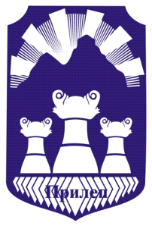 Р Е Г И С Т А РНА АКТИ  ОБЈАВЕНИ ВО"СЛУЖБЕН ГЛАСНИК НА ОПШТИНА ПРИЛЕП"ВО 2022 ГОДИНАР Е Г И С Т А РНА ДОНЕСЕНИ АКТИ ОБЈАВЕНИ ВО "СЛУЖБЕН ГЛАСНИКНА ОПШТИНА ПРИЛЕП" 2022 ГОДИНАБУЏЕТ, ЗАВРШНИ СМЕТКИ ИКВАРТАЛНИ ИЗВЕШТАИИзвештај за работата на Советот на Општина Прилеп за 2021 година…….…стр.1-1/2022Квартален Извештај за извршување на Буџетот на Општина Прилеп за четврт квартал од 2021 година………………………………………………………………………………………….…..стр.2-3/2022Годишна сметка на Буџетот на Општина Прилеп за 2021 година..................стр.6-3/2022Годишен извештај на Општина Прилеп за 2021 година...............................стр.12-3/2022Одлука за измени и дополнувања на Одлуката за извршување на Буџетот на Општина Прилеп, за 2022 година...................................................................................стр.56-3/2022Квартален извештај за извршување на Буџетот на Општина Прилеп за прв квартал од 2022 година…………………………………………………………………………………………….…..…стр.1-5/2022Одлука за проширување на средствата на Буџет на ЕЛС Општина Прилеп за 2022 година.................................................................................................................стр.2-7/2022Одлука за проширување на средствата на Буџетот на ЕЛС Општина Прилеп за 2022 година.................................................................................................................стр.2-8/2022 Одлука за измена на распоредот на средствата на Буџетот на Општина Прилеп, за 2022 година.................................................................................................................стр.4-8/2022 Одлука за усвојување на Квартален извештај за извршување на Буџетот на Општина Прилеп за втор квартал од 2022 година...........................................................стр.6-8/2022Измени и дополнувања на Буџетот на Општина Прилеп за 2022 година.....стр.2-10/2022Одлука за измени на Одлуката за извршување на Буџетот на Општина Прилеп за 2022 година...............................................................................................................стр.2-10/2022Одлука за проширување на Буџетот на Општина Прилеп за 2022 година.стр.20-11/2022Одлука за измена на распоредот на средствата во Буџетот на Општина Прилеп за 2022 година………………………………………………………………………………...………………………стр.21-11/2022Квартален извештај за извршување на Буџетот на Општина Прилеп за трет квартал од 2022 година…………………………………………………………………………..………………...…стр.22-11/2022Одлука за измена на распоредот на средствата на Буџетот на Општина Прилеп ЕЛС Општина Прилеп за 2022 година.....................................................................стр.1-12/2022Заклучок за потврдување на Решение за запирање на објавување на Одлука за измена на распоредот на средствата на Буџетот на Општина ЕЛС Општина Прилеп за 2022 година бр.09-4131/2 од 01.12.2022 година донесена од Советот на Општина Прилеп на 18-та седниица одржана на ден 01.12.2022 година......................................стр.2-13/2022Одлука за измена на распоредот на средствата на Буџетот на Општина ЕЛС Општина Прилеп за 2022 година....................................................................................стр.3-13/2022Буџет на Општина Прилеп за 2023 година.....................................................стр.3-14/2022Одлука за извршување на Буџетот на Општина Прилеп за 2023 година....стр.41-14/2022Одлука за утвдување на вредност на бодот за платите на административни службеници, за 2023 година.........................................................................стр.52-14/2022Одлука за определување на висината на благајничкиот максимум.........стр.54-14/2022Буџетски Календар на Општина Прилеп, за 2023 година............................стр.66-14/2022ПРОГРАМИ И ПЛАНОВИПрограма за работа на Советот на Општина Прилеп за 2022 година………….стр.9-1/2022 Програма за култура, за 2022 година…………………………………………………..…..…стр.15-1/2022Програма за уредување на градежно земјиште на подрачјето на Општина Прилеп, за 2022 година………………………..…………………………………………………………………….….стр.42-1/2022 Програма за финансирање на изработка на урбанистички планови на територијата на Општина Прилеп, за 2022 година………………………………………………………..………стр.53-1/2022Програма за измени и дополнувања на Годишната Програма за финансирање на изработка на урбанистички планови на територијата  на  Општина Прилеп  за 2022 година.................................................................................................................стр.5-2/2022Програма за дополнување на Програмата за уредување на  градежно земјиште на подрачјето на општина Прилеп за 2022 година.............................................стр.12-2/2022Програма за доделување на еднократна парична помош за новороденче.....................................................................................................стр.15-2/2022Програма за спроведување на општи мерки за заштита на населението од заразни  болести во 2022 година...................................................................................стр.70-3/2022Програма за измени и дополнувања на Програмата за субвенционирање на јавните комунални претпријатија, за 2022 година.......................................................стр.3-4/2022Оперативна Програма за организирање и функционирање на зимската служба на подрачјето од Општина Прилеп, за сезоната 2022/2023 година....................стр.4-7/2022Програма за измени и дополнувања на годишна Програма за финансирање на изработка на урбанистички планови на територијата на Општина Прилеп, за 2022 година...............................................................................................................стр.12-9/2022Програма за измени и дополнувања на Програма за субвенционирање на јавните комунални претпријатија основани од ЕЛС Општина Прилеп, за 2022 година...............................................................................................................стр.2-10/2022План на развојни програми на Општина Прилеп за 2023-2025 година……..стр.1-11/2022Програма за измена и дополнување на Програмата за утврдување на критериуми и стандарди за поставување на урбана опрема на подрачјето на Општина Прилеп……………………………………………..........................................................….стр.32-11/2022Програма за субвенционирање на Јавните Комунални Претпријатија основани од ЕЛС Општина Прилеп за 2023 година...................................................................стр.56-14/2022Програма за субвенционирање на месечните трошоци за вода на социјално ранливи категории на граѓани за 2023 година............................................................стр.61-14/2022Програма за работа на Советот на Општина Прилеп за 2023 година........стр.69-14/2022Програма за обезбедување на оброк за учениците во прво одделение од основните училишта во Општина Прилеп за 2023 година.............................................стр.77-14/2022Програма за доделување на еднократна парична помош за новороденче...................................................................................................стр.78-14/2022Програма за култура, за 2023 година............................................................стр.79-14/2022Програма за спомен обележја на Општина Прилеп за 2023-2028 година.стр.94-14/2022Програма за уредување на градежно земјиштето на подрачјето на Општина Прилеп за 2023 година....................................................................................................стр.83-14/2022ПРАВИЛНИЦИПравилник за доделување на еднократна парична помош за новороденче………………………………………………………………………………………………..стр.16-2/2022ОДЛУКИОдлука за прифаќање на спонзорство на Општина Прилеп………….......…..…стр.26-1/2022 Одлука за изменување и дополнување усогласување со Законот за рамномерен регионален развој („Службен весник на РСМ“ бр.24/2021)на Одлуката за основање на Центар за развој на ПЕЛАГОНИСКИОТ плански регион број 08-1957/4 од 07.02.2008………………………………….....................................................................стр.26-1/2022Одлука за усвојување на Финансискиот план на ЈКП Пазари-Прилеп, за 2022 година………..................................................................................................……стр.29-1/2022 Одлука за усвојување на Програма за работа на ЈКП Пазари-Прилеп, за 2022 година……………..................................................................................................стр.29-1/2022 Одлука за усвојување на Финансискиот план на ЈОУ Дом за стари лица Киро Крстески ПлатникПрилеп, за 2022 година…………………………………………………….……………стр.30-1/2022 Одлука за усвојување на Програмата за реализација на дејноста на ЈОУ Градска библиотека ,,Борка Талески’’-Прилеп со Финансиски план, за 2022 година............................................................................................................…стр.30-1/2022 Одлука за усвојување на Финансискиот план на ЈОУДГ ,,Наша иднина’’-Прилеп, за 2022 година………………………………………………………………………………….......…………………стр.31-1/2022 Одлука за усвојување на Финансискиот план на ООУ „Круме Волнароски“ с.Тополчани, Прилеп, за 2022 година……….…………………..…………………………………………………стр.32-1/2022Одлука за усвојување на Финансискиот план на ООУ „Страшо Пинџур“ с.Мало Коњари, Прилеп, за 2022 година…………………………………………………..……………………….…стр.32-1/2022 Одлука за усвојување на Финансискиот план на ООУ „Кирил и Методиј“ с.Канатларци, Прилеп, за 2022 година………………………………………………………………….......………стр.33-1/2022 Одлука за усвојување на Финансискиот план на ООУ „Кочо Рацин“ Прилеп, за 2022 година…………………………………………………………………………………………………….…….стр.33-1/2022 Одлука за усвојување на Финансискиот план на ООУ „Гоце Делчев“ Прилеп, за 2022 година……………………………………………………………………………………………..………..….стр.34-1/2022 Одлука за усвојување на Финансискиот план на ООУ „Рампо Левката“ Прилеп, за 2022 година………………………………………………….……………………………………………….……...стр.34-1/2022 Одлука за усвојување на Финансискиот план на ООУ „Кире Гаврилоски-Јане“-Прилеп, за 2022 година………………………………………………………………………………………..……стр.35-1/2022 Одлука за усвојување на Финансискиот план на ООМУ „Ордан Михајлоски Оцка“-Прилеп, за 2022 година………………………………………………………….....………..………стр.35-1/2022 Одлука за усвојување на Финансискиот план на ООУ „Добре Јованоски“-Прилеп, за 2022 година………………………………………………………………………………………...…….…стр.36-1/2022 Одлука за усвојување на Финансискиот план на ООУ „Блаже Конески“-Прилеп, за 2022 година……………………………………………………………………………..……………………………стр.36-1/2022 Одлука за усвојување на Финансискиот план на ООУ „Климент Охридски“- Прилеп, за 2022 година………………………….……………………………………………………………..…....…стр.37-1/2022 Одлука за усвојување на Финансискиот план на СОУ „Орде Чопела“ Прилеп, за 2022 годин…………………………………………………………………………………………………………….стр.37-1/2022 Одлука за усвојување на Финансискиот план на СОУ „Ѓорче Петров“ Прилеп, за 2022 година……………………………………………………………………………………………...…..………стр.38-1/2022 Одлука за усвојување на Финансискиот план на СОУ Гимназија „Мирче Ацев“-Прилеп, за 2022 година…………………………………………………………………..……....……………..…стр.38-1/2022 Одлука за усвојување на Финансискиот план на СОУ „Ристе Ристески-Ричко“-Прилеп, за 2022 година……………………………………………………………………………..……...………стр.39-1/2022 Одлука за усвојување на Финансискиот план на СОЕПТУ „Кузман Јосифоски“-Прилеп, за 2022 година………………………………………………………………….....……..…………….…стр.39-1/2022Одлука за давање на трајно користење на недвижен имот кој се наоѓа на КП 10029 КО Прилеп сопственост на ЕЛС-Општина Прилеп………………….…………………………стр.62-1/2022Одлука за давање согласност на Одлуката за воведување на редовен линиски превоз на ЈП за ПУП-Прилеп……………………………………………………………………...…………….стр.65-1/2022Одлука за усвојување на Програмата за субвенционирање на трошоци од работењето на ЈКП ,,Пазари”- Прилеп, за 2022 година……………………………………………….......стр.1-2/2022Одлука за давање согласност на Одлука за утврдување на вредноста на бодот за пресметување на плати, во ЈКП ,,Комуналец’’-Прилеп....................................стр.2-2/2022Одлука за давање согласност на Одлуката одредување на цената за превоз на вработените во ООУ,,Кирил и Методиј’’ с. Канатларци-Прилеп, на ЈП за ПУП Прилеп................................................................................................................стр.2-2/2022Одлука за давање согласност на Ценовникот за редовен линиски приградски превоз на ЈП за ПУП Прилеп...........................................................................................стр.3-2/2022Одлука за давање согласност на Одлуката за отпис на расипаните и неупотребливи компјутерски системи и други електронски уреди, на ООУ ,,Добре Јованоски’’-Прилеп................................................................................................................стр.4-2/2022Одлука за давање согласност на Одлуките за отпис на расипаниот, дотаен и неупотреблив ситен инвентар, на ООУ ,,Добре Јованоски’’-Прилеп..............стр.4-2/2022Одлука за усвојување на Извештајот за работа на ЈОУДГ ,,Наша иднина’’–Прилеп за 2021 година.........................................................................................................стр.5-2/2022Одлука за донесување на  УРБАНИСТИЧКИ ПРОЕКТ  СО ПЛАН ЗА ПАРЦЕЛАЦИЈА  за ГП 1 (од ЛУПД  за изградба на објекти со класа на намена Е2 - комунална супраструктура за производство на ел.енергија од обновливи извори на енергија - фотоволтаични панели) во три градежни парцели (ГП1, ГП2 и ГП3), на КП 148/8, 148/12 и 148/13  КО Старо Лагово, Општина Прилеп.........................................................................стр.7-2/2022Одлука за определување на ширина на крајбрежен појас во водотеците во плански опфат на УПС, Алинци КО Алинци, Општина Прилеп....................................стр.10-2/2022Одлука за определување на ширина на крајбрежен појас во водотеците во плански опфат на УПСБеловодица, КО, Беловодица Општина Прилеп.....................стр.10-2/2022Одлука за определување на ширина на крајбрежен појас во водотеците во плански опфат на УПСПлетвар, КО Плетвар, Општина Прилеп...................................стр.11-2/2022Одлука за давање согласност на Одлуката за отпис на расипаните, дотраени и неупотребени основни средства, на ООУ ,,Добре Јованоски’’-Прилеп........стр.18-2/2022Одлука за давање согласност на тримесечниот извештај за финансиското работење на ЈКП ,,Водовод и канализација” Прилеп за период од 01.10.2021 година до 31.12.2021 година...............................................................................................................стр.58-3/2022Одлука за усвојување на Годишната сметка на ЈКП ,,Водовод и канализација” Прилеп за 2021 година..................................................................................................стр.59-3/2022Одлука за давање согласност на Годишен план за измена на Годишниот план за вработување во 2022 година на ЈКП ,,Водовод и канализација” Прилеп....стр.60-3/2022Одлука за давање согласност на тримесечниот извештај за финансиското работење на ЈП за ПУП Прилеп за период од 01.10.2021 година до 31.12.2021 година...............................................................................................................стр.61-3/2022Одлука за усвојување на Годишната сметка и извештајот за работењето на ЈП за ПУП Прилеп за 2021 година.....................................................................................стр.62-3/2022  Одлука за давање согласност на тримесечниот извештај за финансиското работење на ЈКП ,,Комуналец’’-Прилеп за период од 01.10.2021 година до 31.12.2021 година...............................................................................................................стр.63-3/2022Одлука за усвојување на Годишната сметка и извештајот за работењето на ЈКП ,,Комуналец’’-Прилеп за 2021 година............................................................стр.64-3/2022Одлука за усвојување на Годишната сметка на ЈОУДГ ’’Наша иднина’’-Прилеп за 2021 година...............................................................................................................стр.65-3/2022Одлука за усвојување на Годишната сметка на ЈОУ Дом за стари лица ,,Киро Крстески Платник’’-Прилеп, за 2021 година..................................................................стр.66-3/2022Одлука за усвојување на Годишните сметки на ЈОУ Градска библиотека ,,Борка Талески’-Прилеп, за 2021 година....................................................................стр.67-3/2022Одлука за усвојување на Извештајот за работата на ЈОУ Градска библиотека ,,Борка Талески’-Прилеп, за 2021 година....................................................................стр.68-3/2022Одлука за утврдување на приоритет на под-проектот..................................стр.69-3/2022 Реконструкција на улица „Леце Котески“, Општина Прилеп........................стр.69-3/2022Одлука за неусвојување на Извештајот-Информацијата за безбедносната состојба на подрачјето на ПС од Општа надлежност-Прилеп, во текот на второто полугодие од 2021 година...............................................................................................................стр.90-3/2022Одлука за измена на распоредот на средствата на Буџетот на Општина Прилеп, за 2022 година………………………………...…………………………………………………………..............….стр.2-4/2022Одлука за доделување на средства на Здруженија на граѓани и фондации, како и спортски клубови во областите од надлежност на општината, по Јавниот Повик бр. 01/2022 согласно записникот од Комисијата за финансирање и буџет........стр.4-4/2022Одлука за потпишување Повелба за збратимување, пријателство и соработка на Општина Прилеп, Република Северна Македонија и градот Буца од Република Турција................................................................................................................стр.4-4/2022Одлука за основање Акциски тим во заедницата во Општина Прилеп.........стр.5-4/2022Одлука за давање на трајно користење на движни ствари на ЈКП „Комуналец“-Прилеп................................................................................................................стр.8-4/2022Одлука за прифаќање на донација на Општина Прилеп................................стр.9-4/2022Одлука за давање согласност на тримесечниот извештај за финансиското работење на ЈКП Пазари-Прилеп за период од 01.10.2021 година до 31.12.2021 година.................................................................................................................стр.9-4/2022Одлука за усвојување на Годишната сметка и извештајот за работењето на ЈКП Пазари-Прилеп за 2021 година.....................................................................................стр.10-4/2022Одлука за давање согласност на Одлуката за утврдување на вредноста на бодот за пресметување на плати, во ЈКП Пазари Прилеп............................................стр.10-4/2022Одлука за давање согласност на Ценовникот за измени и дополнувања на Ценовникот за отстапување на рекламен простор на автобусите од Јавниот градски превоз на ЈП за ПУП Прилеп.......................................................................................................стр.11-4/2022Одлука за неусвојување на Годишните сметки на  ООУ „Блаже Конески“-Прилеп,за 2021 година.......................................................................................................стр.11-4/2022Одлука за неусвојување на Годишните сметки на  ООУ „Гоце Делчев“-Прилеп, за 2021 година...............................................................................................................стр.12-4/2022Одлука за неусвојување на Годишните сметки на  ООУ „Добре Јованоски“-Прилеп, за 2021 година.......................................................................................................стр.13-4/2022Одлука за неусвојување на Годишните сметки на ООУ „Кире Гаврилоски-Јане“-Прилеп, за 2021 година..................................................................................................стр.13-4/2022Одлука за неусвојување на Годишните сметки на ООУ „Климент Охридски”- Прилеп, за 2021 година.......................................................................................................стр.14-4/2022Одлука за неусвојување на Годишните сметки на ООУ „Кочо Рацин”- Прилеп, за 2021 година...............................................................................................................стр.14-4/2022Одлука за неусвојување на Годишните сметки на ООУ „Рампо Левката“-Прилеп, за 2021 година...............................................................................................................стр.15-4/2022Одлука за неусвојување на Годишните сметки на ООМУ „Ордан Михајлоски-Оцка”- Прилеп, за 2021 година...................................................................................стр.15-4/2022Одлука за неусвојување на Годишните сметки на ООУ „Круме Волнароски”с. Тополчани- Прилеп, за 2021 година...............................................................стр.16-4/2022Одлука за неусвојување на Годишните сметки на ООУ „Страшо Пинџур”с. Мало Коњари- Прилеп, за 2021 година....................................................................стр.16-4/2022Одлука за неусвојување на Годишните сметки на ООУ „ Кирил и Методиј”с. Канатларци - Прилеп, за 2021 година..................................................................................стр.17-4/2022Одлука за неусвојување на Годишните сметки на СОУ „Ѓорче Петров”- Прилеп, за 2021 година...............................................................................................................стр.17-4/2022Одлука за неусвојување на Годишните сметки на СОУ Гимназија „Мирче Ацев”- Прилеп, за 2021 година...................................................................................стр.18-4/2022Одлука за неусвојување на Годишните сметки на СОУ „Орде Чопела”- Прилеп, за 2021 година...............................................................................................................стр.18-4/2022Одлука за неусвојување на Годишните сметки на СОЕПТУ „Кузман Јосифоски-Питу“- Прилеп, за 2021 година...................................................................................стр.19-4/2022Одлука за неусвојување на Годишните сметки на СОУ „Ристе Ристески Ричко“-Прилеп, за 2021 година..................................................................................................стр.20-4/2022Одлука за давање согласност на Одлукaтa за отпис на расипанитеи неупотребливи комјутерски системи и други електронски уреди на ООУ ,,Крме Волнароски’’с.Тополчани-Прилеп..................................................................стр.20-4/2022Одлука за измена и дополнување на Одлуката за основање на Јавно Претпријатие за енергетски дејности………………………………………………………………………………....……стр.5-5/2022Одлука за давање согласност на Годишен план за измена и дополнување на Годишниот план за вработување во 2022 година на ЈКП ,,Пазари” Прилеп………….....……стр.7-5/2022 Одлука за давање согласност на тримесечниот извештај за финансиското работење на ЈКП ,,Водовод и канализација“-Прилеп за период од 01.01.2022 година до 31.03.2022 година…………………………………………………………….....................………………....…..….стр.9-5/2022Одлука за давање согласност на Статутарна одлука за измена на Статутот на ЈКП ,,Водовод и канализација’’-Прилеп…………………………………………...………......……стр.9-5/2022Одлука за давање согласност на тримесечниот извештај за финансиското работење на ЈКП ,,Комуналец“-Прилеп за период од 01.01.2022 година до 31.03.2022 година………………………………................................................................................стр.9-5/2022Одлука за определување на ширина на крајбрежен појас во водотеците во плански опфат на УПС Крстец, КО, Крстец Општина Прилеп…………………………........…стр. 10-5/2022Одлука за формирање на Локален младински совет на Општина Прилеп……………………………………….....................................................................стр.11-5/2022Одлука за проширување на средствата на Буџетот на ЕЛС Општина Прилеп за 2022 година……………………......................................................................................……стр.2-6/2022Одлука за определување на локалитет за организирање на “Фестивал на пивото - 2022“...................................................................................................................стр.3-6/2022Одлука за определување на максимален износ за доделување на поединечна субвенција/надомест на дел од трошоци на граѓани на подрачјето на Општина Прилеп за купување на велосипеди за 2022 година.....................................................стр.5-6/2022Одлука за давање согласност на тримесечниот извештај за финансиското работење на ЈОУ Дом за стари лица ,,Киро Крстески Платник“-Прилеп за период од 01.01.2022 година до 31.03.2022 година.............................................................................стр.6-6/2022Одлука за давање согласност на Одлуката за определување на цените на услугите на корисниците во ЈОУ Дом за стари лица ,,Киро Крстески Платник“-Прилеп....стр.7-6/2022Одлука за давање согласност на Одлуката за расход на основни средства на ЈОУ Дом за стари лица ,,Киро Крстески Платник“-Прилеп.............................................стр.8-6/2022Одлука за давање согласност на тримесечниот извештај за финансиското работење на ЈП за ПУП Прилеп за период од 01.01.2022 година до 31.03.2022 година......стр.8-6/2022Одлука за давање согласност на Ценовникот за измени и дополнување на Ценовник за утврдување на цените на услугите за паркирање на патнички моторни возила на Јавните паркиралишта на територијата на Прилеп..........................................стр.9-6/2022Одлука за давање согласност на Годишниот план за вработување во 2023 година на ООУ „Кочо Рацин” – Прилеп............................................................................стр.10-6/2022Одлука за давање согласност на Годишниот план за вработување во 2023 година на ООУ „Круме Волнароски”с. Тополчани- Прилеп............................................стр.10-6/2022Одлука за давање согласност на Годишниот план за вработување во 2023 година на ООУ „Климент Охридски”- Прилеп.................................................................стр.11-6/2022Одлука за давање согласност на Годишниот план за вработување во 2023 година на ООУ „Кире Гаврилоски-Јане”- Прилеп............................................................стр.12-6/2022Одлука за давање согласност на Годишниот план за вработување во 2023 година на ООМУ „Ордан Михајлоски-Оцка”- Прилеп.....................................................стр.12-6/2022Одлука за давање согласност на Годишниот план за вработување во 2023 година на ООУ  „Рампо Левката”- Прилеп.....................................................................стр.13-6/2022Одлука за давање согласност на Годишниот план за вработување во 2023 година на СОУ Гимназија„Мирче Ацев”- Прилеп..........................................................стр.13-6/2022Одлука за давање согласност на Статутарна одлука за измена на Статутот на ЈКП ,,Комуналец’’-Прилеп....................................................................................стр.14-6/2022Одлука за давање согласност на Одлуката за утврдување на максималниот износ на вредноста на бодот за пресметување на платите на давателите на јавните услуги и на директорот за 2022 година во ЈОУДГ ,,Наша иднина’’-Прилеп..................стр.15-6/2022Одлука за давање согласност на Одлуката за утврдување на максималниот износ на вредноста на бодот за пресметување на платите на административните (јавните) службеници  за 2022 година во ЈОУДГ ,,Наша иднина’’-Прилеп.................стр.15-6/2022Одлука за давање согласност на Одлуката за утврдување на максималниот износ на вредноста на бодот за пресметување на платите на помошно-технички лица вработени во јавните установи за деца во дејноста згрижување и воспитание на децата од предучилишна возрастза 2022 година во ЈОУДГ ,,Наша иднина’’-Прилеп............................................................................................................стр.16-6/2022Одлука за давање согласност на Одлуката за утврдување на цената за паркирање на патнички моторни возила за време на одржување на ПИВО ФЕСТ 2022-Прилеп.............................................................................................................стр.3-7/2022Одлука за давање согласност на тримесечниот извештај за финансиското работење на ЈКП Пазари-Прилеп за период од 01.01.2022 година до 31.03.2022 година.............................................................................................................стр.12-7/2022Одлука за давање согласност на Статутарна одлука за измена на Статутот на ЈКП Пазари-Прилеп...............................................................................................стр.12-7/2022Одлука за давање согласност на Одлуката со која се утврдува цената на баждарење на водомерните инструменти-водомерите преку ЈКП ,,Водовод и канализација“-Прилеп............................................................................................................стр.14-7/2022 Одлука за давање согласност на Ценовник на услуги за извршување на работи од страна на ЈКП ,,Водовод и канализација“-Прилеп, за потребите на ЕЛС Општина Прилеп, без примена на одредбите од Закон за јавни набавки...........................................................................................................стр.15-7/2022Одлука за давање согласност на Статутарна одлука за измена на Статутот на ЈКП ,,Водовод и канализација“- Прилеп..............................................................стр.15-7/2022 Одлука за давање согласност на Годишниот план за вработување во 2023 година на ООУ „Блаже Конески”- Прилеп.....................................................................стр.16-7/2022Одлука за давање согласност на Годишниот план за вработување во 2023 година на ООУ „Добре Јованоски”- Прилеп.................................................................стр.17 -7/2022Одлука за давање согласност на Годишниот план за вработување во 2023 година на ООУ „Страшо Пинџур”с. Мало Коњари- Прилеп.........................................стр.17-7/2022 Одлука за давање согласност на Годишниот план за вработување во 2023 година на СОУ „Орде Чопела” – Прилеп.......................................................................стр.18-7/2022 Одлука за давање согласност на Годишниот план за вработување во 2023 година на СОУ „Ѓорче Петров” – Прилеп.......................................................................стр.19-7/2022Одлука за давање согласност на Годишниот план за вработување во 2023 година на СОУ „Ристе РистескиРичко” – Прилеп..........................................................стр.19-7/2022 Одлука за давање согласност на Годишниот план за вработување во 2023 година на ООУ „Гоце Делчев”- Прилеп..........................................................................стр.20-7/2022 Одлука за давање согласност на Годишниот план за вработување во 2023 година на СОЕПТУ „Кузман Јосифоски-Питу”- Прилеп.................................................стр.20-7/2022 Одлука за давање согласност на Одлукaтa за отпис на комјутерска опрема на ООУ ,,Кочо Рацин’’- Прилеп...................................................................................стр.21-7/2022 Одлука за донесување на урбанистички план за село Ореовец, КО Ореовец, Општина Прилеп за плански период 2019-2029 година.............................................стр.22-7/2022 Одлука за донесување на Детален урбанистички план за блок 5.4.9 утврден со Регулациски План за ГУП на град Прилеп за четврт 5, блок 5.4, Општина Прилеп плански период 2022-2027 нацрт план........................................................стр.27-7/2022Одлука за давање согласност на Годишниот план за вработување во 2023 година на ЕЛС Општина Прилеп.....................................................................................стр.10-8/2022Одлука за именување на членови на Oпштински совет за социјална заштита на Oпштина Прилеп............................................................................................стр.11-8/2022 Одлука за давање согласност на тримесечниот извештај за финансиското работење на ЈП за ПУП Прилеп за период од 01.04.2022 година до 30.06.2022 година.............................................................................................................стр.13-8/2022Одлука за давање согласност на Годишниот план за вработување во 2023 година на ЈП за ПУП Прилеп............................................................................................стр.15-8/2022 Одлука за давање согласност на Статутарна одлука за измена на Статутот на ЈП за ПУП Прилеп............................................................................................................стр.16-8/2022 Одлука за давање согласност на Годишниот план за вработување во 2023 година на ЈКП ,,Водовод и канализација“-Прилеп........................................................стр.17-8/2022Одлука за давање согласност на тримесечниот извештај за финансиското работење на ЈКП ,,Водовод и канализација“-Прилеп за период од 01.04.2022 година до 30.06.2022 година..........................................................................................стр.18-8/2022 Одлука за давање согласност на Консолидираната сметка за 2021 година од ЈКП ,,Комуналец“ и Терминал,,Комуналец ДООЕЛ Прилеп .............................стр.19-8/2022Одлука за давање согласност на тримесечниот извештај за финансиското работење на ЈКП ,,Комуналец“-Прилеп за период од 01.04.2022 година до 30.06.2022 година.............................................................................................................стр.20-8/2022Одлука за давање согласност на Годишниот план за вработување во 2023 година на ЈКП ,,Комуналец“-Прилеп..............................................................................стр.21-8/2022Одлука за давање согласност на тримесечниот извештај за финансиското работење на ЈКП ,,Пазари“-Прилеп за период од 01.04.2022 година до 30.06.2022 година.............................................................................................................стр.22-8/2022 Одлука за давање согласност на Годишниот план за вработување во 2023 година на ЈОУ Дом за стари лица ,,Киро Крстески-Платник’’-Прилеп.........................стр.23-8/2022Одлука за давање согласност на тримесечниот извештај за финансиското работење на ЈОУ Дом за стари лица ,,Киро Крстески-Платник’’-Прилеп за период од 01.04.2022 година до 30.06.2022 година.........................................................................стр.24-8/2022 Одлука за давање согласност на Годишниот план за вработување во 2023 година на ЈОУ Градска библиотека ,,Борка Талески’’-Прилеп.....................................стр.25-8/2022 Одлука за давање согласност на Годишниот план за вработување во 2023 година на ЈОУДГ,,Наша иднина’’-Прилеп......................................................................стр.26-8/2022Одлука за давање согласност на Одлуката за работа на воспитните групи со помал број на деца во ЈОУДГ ,,Наша иднина “Прилеп, во група во други просторни услови во ООУ ,,Круме Волнароски’’ с. Беровци..........................................................стр.27-8/2022 Одлука за давање согласност на Одлуката за работа на воспитните групи со поголем број на деца во ЈОУДГ ,,Наша иднина “Прилеп, во објектите ,,Бончејца’’, ,,Мирче Ацев’’, ,,Тризла’’, ,,Гоце Делчев’’, групи во други просторни услови во ООУ ,,Рампо Левката’’ и објект во состав на Работнички универзитет,,Пере Тошев’’............................................................................................................стр.28-8/2022 Одлука за усвојување на Годишен Извештај за работата на ООУ “Кочо Рацин”- Прилеп, за учебната 2021/2022 година......................................................................стр.29-8/2022Одлука за усвојување на Годишна Програма за работа на ООУ “Кочо Рацин”- Прилеп, за учебната 2022/2023 година.......................................................................стр.30-8/2022 Одлука за усвојување на Годишен Извештај за работата на ООУ “Кире Гаврилоски-Јане”- Прилеп, за учебната 2021/2022 година.............................................стр.31-8/2022 Одлука за усвојување на Годишна Програма за работа на ООУ “Кире Гаврилоски-Јане”- Прилеп, за учебната 2022/2023 година............................................стр.32-8/2022 Одлука за усвојување на Годишен Извештај за работата на ООУ “Климент Охридски”- Прилеп, за учебната 2021/2022 година.......................................................стр.33-8/2022Одлука за усвојување на Годишна Програма за работа на ООУ “Климент Охридски”- Прилеп, за учебната 2022/2023 година.......................................................стр.34-8/2022 Одлука за усвојување на Годишен Извештај за работата на ООУ “Гоце Делчев”- Прилеп, за учебната 2021/2022 година.......................................................стр.35-8/2022Одлука за усвојување на Годишна Програма за работа на ООУ “Гоце Делчев”- Прилеп, за учебната 2022/2023 година......................................................................стр.36-8/2022Одлука за давање согласност на Годишен план за измена на Годишниот план за вработување во 2023 година на ООУ „Гоце Делчев”- Прилеп...................стр.37-8/2022Одлука за усвојување на Годишна Програма за работа на ООУ “Блаже Конески”- Прилеп, за учебната 2022/2023 година.........................................................стр.3-8/2022 Одлука за усвојување на Годишна Програма за работа на ООУ “Добре Јованоски”- Прилеп, за учебната 2022/2023 година........................................................стр.39-8/2022Одлука за усвојување на Годишен Извештај за работата на ООУ „Рампо Левката”- Прилеп, за учебната 2021/2022 година........................................................стр.40-8/2022 Одлука за усвојување на Годишна Програма за работа на ООУ „Рампо Левката” - Прилеп, за учебната 2022/2023 година........................................................стр.41-8/2022Одлука за усвојување на Годишен Извештај за работата на ООМУ „Ордан МихајлоскиОцка” - Прилеп, за учебната 2021/2022 година........................стр.42-8/2022Одлука за усвојување на Годишна Програма за работа на ООМУ „Ордан Михајлоски Оцка” - Прилеп, за учебната 2022/2023 година...........................................стр.43-8/2022Одлука за усвојување на Годишен Извештај за работата на ООУ “Круме Волнароски”с. Тополчани- Прилеп, за учебната 2021/2022 година....................................стр.44-8/2022Одлука за усвојување на Годишна Програма за работа на ООУ “Круме Волнароски”с. Тополчани- Прилеп, за учебната 2022/2023 година....................................стр.45-8/2022 Одлука за усвојување на Годишен Извештај за работата на ООУ „Страшо Пинџур”с. Мало Коњари- Прилеп, за учебната 2021/2022 година...............................стр.46-8/2022Одлука за усвојување на Годишна Програма за работа на ООУ „Страшо Пинџур”с. Мало Коњари- Прилеп, за учебната 2022/2023 година...............................стр.47-8/2022Одлука за усвојување на Годишен Извештај за работата на ООУ „Кирил и Методиј”с. Канатларци- Прилеп, за учебната 2021/2022 година..................................стр.48-8/2022 Одлука за усвојување на Годишна Програма за работа на ООУ „Кирил и Методиј”с. Канатларци- Прилеп, за учебната 2022/2023 година..................................стр.49-8/2022Одлука за давање согласност за формирање на паралелки со помал број на ученици во I (прва) година во учебната 2022/2023 година во средните училишта ..стр.50-8/2022Одлука за давање согласност на Годишниот план за вработување во 2023 година на ЈКП ,,Пазари“-Прилеп……………………………………………………………….....……...……..стр.1-9/2022 Одлука за давање согласност на Годишниот план за вработување во 2023 година на ООУ “Кирил и Методиј”- Прилеп....................................................................стр.2-9/2022 Одлука за давање согласност на Одлуката за измена и дополнување на Одлуката бр.02- 432/5 од 11.06.2015 година за корекција на бројот на возења со електронски возни картички во јавниот градски превоз, на ЈП за ПУП Прилеп...............стр.3-9/2022Одлука за давање согласност на Одлуката за измена и дополнување на Одлуката за усвојување на Ценовник за слободен и посебен линиски превоз на патници бр.02-273/6 од 29.03.2017 година, на ЈП за ПУП Прилеп........................................стр.3-9/2022Одлука за давање согласност на Одлуката за утврдување на ценовник на услуги за школски превоз на ученици и наставници.....................................................стр.4-9/2022 Одлука за усвојување на Годишен Извештај за работата на ООУ “Добре Јованоски”- Прилеп, за учебната 2021/2022 година..........................................................стр.4-9/2022 Одлука за усвојување на Годишен Извештај за работата на СОУ Гимназија “Мирче Ацев”- Прилеп, за учебната 2021/2022 година..............................................стр.5-9/2022 Одлука за усвојување на Годишна Програма за работа на СОУ Гимназија “Мирче Ацев”- Прилеп, за учебната 2022/2023 година..............................................стр.6-9/2022Одлука за усвојување на Годишен Извештај за работата на СОЕПТУ “Кузман Јосифоски Питу”- Прилеп, за учебната 2021/2022 година..............................................стр.6-9/2022 Одлука за усвојување на Годишна Програма за работа на СОЕПТУ “Кузман Јосифоски Питу”- Прилеп, за учебната 2022/2023 година..............................................стр.7-9/2022Одлука за усвојување на Годишен Извештај за работата на СОУ “Ѓорче Петров”- Прилеп, за учебната 2021/2022 година..........................................................стр.8-9/2022Одлука за усвојување на Годишна Програма за работа на СОУ “Ѓорче Петров”- Прилеп, за учебната 2022/2023 година..........................................................стр.8-9/2022 Одлука за усвојување на Годишен Извештај за работата на СОУ “Орде Чопела”- Прилеп, за учебната 2021/2022 година..........................................................стр.9-9/2022 Одлука за усвојување на Годишна Програма за работа на СОУ “Орде Чопела”- Прилеп, за учебната 2022/2023 година......................................................................стр.10-9/2022 Одлука за усвојување на Извештајот за работа на ЈОУДГ ,,Наша иднина’’–Прилеп за 2021/2022 година...........................................................................................стр.10-9/2022 Одлука за усвојување на Годишна Програма за работа на ЈОУДГ ,,Наша иднина’’– Прилеп за 2022/2023 година.........................................................................стр.11-9/2022Одлука за определување на ширина на крајбрежен појас во водотеците во плански опфат на УПС Чепигово, КО Чепигово Општина Прилеп............................стр.15-9/2022 Одлука за утврдување исполнети услови за донесување на урбанистичко планска документација со која ќе се изврши проширување на планскиот опфат и вклопување на бесправниот објект на КП бр.1617/1 КО Селце, на барање од Блаже Стојаноски......................................................................................................стр.16-9/2022 Одлука за утврдување исполнети услови за донесување на урбанистичко планска документација со која ќе се изврши проширување на планскиот опфат и вклопување на бесправниот објект на КП бр.849, КП бр.850, КП бр. 835 и КП бр.842 КО Прилеп, на барање од Владимир Ристески.....................................................................стр.17-9/2022 Одлука за утврдување исполнети услови за донесување на урбанистичко планска документација со која ќе се изврши проширување на планскиот опфат и вклопување на бесправниот објект на КП бр.1157 КО Оревоец, на барање од Димоски Крсте и Димоски Душан..............................................................................................стр.17-9/2022 Одлука за утврдување исполнети услови за донесување на урбанистичко планска документација со која ќе се изврши проширување на планскиот опфат и вклопување на бесправниот објект на КП бр.2574 КО Оревоец, на барање од Доста Пурдеска.........................................................................................................стр.18-9/2022 Одлука за утврдување исполнети услови за донесување на урбанистичко планска документација со која ќе се изврши проширување на планскиот опфат и вклопување на бесправниот објект на КП бр.1030/1 КО Плетвар, на барање од Марина Тошеска и Јасмина Тодороска Стојкоска........................................................................стр.19-9/2022Одлука за утврдување исполнети услови за донесување на урбанистичко планска документација со која ќе се изврши проширување на планскиот опфат и вклопување на бесправниот објект на КП бр.3248/2 КО Прилеп, на барање од Милан Пирганоски.....................................................................................................стр.20-9/2022Одлука за утврдување исполнети услови за донесување на урбанистичко планска документација со која ќе се изврши проширување на планскиот опфат и вклопување на бесправниот објект на КП бр.3007/4 КО Прилеп, на барање од Олгица Јованоска........................................................................................................стр.20-9/2022 Одлука за давање согласност на Одлуката за утврдување на цена за снабдување со вода запиење или водоснабдување на ЈКП Водовод и канализација Прилеп, за регулиран период започнувајќи од месец Октомври 2022-2023 година, бр. 02-317/2 од 22.09.2022 година.....................................................................................стр.21-9/2022Одлука за давање согласност на Одлуката за утврдување на цена за собирање и одведување на урбани отпадни води на ЈКП Водовод и канализација Прилеп, за регулиран период започнувајќи од месец Октомври 2022-2023 година, бр.02-317/2-1 од 22.09.2022 година.....................................................................................стр.22-9/2022Одлука за давање согласност на Одлуката за утврдување на цена за прочистување на отпадни води на ЈКП Водовод и канализација-Прилеп, за регулиран период започнувајќи од месец Октомври 2022-20223 година, бр.02-317/2-2 од 22.09.2022 година.............................................................................................................стр.23-9/2022 Одлука за давање согласност на Одлуката за утврдување на надоместок за одржување на водомерни инстрименти-водомерите за сите корисници на услугите од ЈКП Водовод и канализација Прилеп (физички и правни лица), бр.02-317/2-3 од 22.09.2022 година..........................................................................................стр.24-9/2022 Одлука за давање согласност на Одлуката за утврдување на надоместокот и начинот на плаќање за комунални услуги во рамките на регистрираните дејности на ЈКП Комуналец Прилеп на територијата на Општина Прилеп, бр.02-1606/2 од 23.09.2022 година.............................................................................................................стр.24-9/2022Одлука за давање согласност на Одлуката за утврдување на надоместокот и начинот на плаќање за комунални услуги во рамките на регистрираните дејности на ЈКП Комуналец Прилеп на територијата на Општина Прилеп, бр.02-1606/3 од 23.09.2022 година.............................................................................................................стр.25-9/2022Одлука за давање согласност на Одлуката за утврдување на надоместокот и начинот на плаќање за комунални услуги во рамките на регистрираните дејности на ЈКП Комуналец Прилеп на територијата на Општина Прилеп, бр.02-1606/4 од 23.09.2022 година.............................................................................................................стр.26-9/2022 Одлука за давање на стопанисување на јавното осветлување на територијата на Општина Прилеп............................................................................................стр.26-9/2022Одлука за усвојување на Годишна оперативна програма (оперативен план) за период од  27.09.2022 до 31.12.2022 на Ј.П.Е.Д Енерго Прилеп-Прилеп................стр.3-10/2022Одлука за давање на трајно користење на опрема на ЈОУ  Дом за стари лица „Киро Крстески - Платник“ Прилеп............................................................................стр.4-10/2022Одлука за давање на трајно користење на опрема (добра), на ЈНУ Институт за старословенска култура – Прилеп...................................................................стр.4-10/2022Одлука за откажување од корисничко право на КП 22177 КО Прилеп........стр.6-10/2022Одлука за усвојување на Годишен Извештај за работата на СОУ “Ристе Ристески Ричко”- Прилеп, за учебната 2021/2022 година.........................................................стр.7-10/2022Одлука за усвојување на Годишна Програма за работа на СОУ “Ристе Ристески Ричко”- Прилеп, за учебната 2022/2023 година.........................................................стр.7-10/2022Одлука за утврдување исполнети услови за донесување на урбанистичко планска документација со која ќе се изврши проширување на планскиот опфат  и вклопување на бесправниот објект на на КП бр.889 КО Прилеп, на барање од Петре Мирчески..........................................................................................................стр.8-10/2022Одлука за утврдување исполнети услови за донесување на урбанистичко планска документација со која ќе се изврши проширување на планскиот опфат  и вклопување на бесправниот објект на КП бр.478/2 КО Прилеп., на барање од Славе Ѓорески..............................................................................................................стр.9-10/2022Одлука за утврдување исполнети услови за донесување на урбанистичко планска документација со која ќе се изврши проширување на планскиот опфат  и вклопување на бесправниот објект на КП бр.3491 и 3492 КО Ореовец, на барање од Стеван Пурдески...........................................................................................................стр.9-10/2022Одлука за утврдување исполнети услови за донесување на урбанистичко планска документација со која ќе се изврши проширување на планскиот опфат  и вклопување на бесправниот објект на КП бр.163/1 КО Беровци, на барање од Стојан Прангоски.......................................................................................................стр.10-10/2022Одлука за утврдување исполнети услови за донесување на урбанистичко планска документација со која ќе се изврши проширување на планскиот опфат  и вклопување на бесправниот објект на КП бр.1771 и КП бр.4852 КО Прилеп, на барање од Верка Ристеска..........................................................................................................стр.11-10/2022Одлука за утврдување исполнети услови за донесување на урбанистичко планска документација со која ќе се изврши проширување на планскиот опфат  и вклопување на бесправниот објект на КП бр.4692 КО Прилеп, на барање од Зоран Ристевски........................................................................................................стр.12-10/2022Одлука за утврдување исполнети услови за донесување на урбанистичко планска документација со која ќе се изврши проширување на планскиот опфат  и вклопување на бесправниот објект на КП бр.3091 КО Прилеп, на барање од Зоран Тренчевски......................................................................................................стр.12-10/2022Одлука за утврдување исполнети услови за донесување на урбанистичко планска документација со која ќе се изврши проширување на планскиот опфат  и вклопување на бесправниот објект на КП бр.2988 КО Прилеп, на барање од Љубомир Крстески..........................................................................................................стр.13-10/2022Одлука за утврдување исполнети услови за донесување на урбанистичко планска документација со која ќе се изврши проширување на планскиот опфат  и вклопување на бесправниот објект на КП бр.135/4 КО Лениште, на барање од Славе Талески............................................................................................................стр.14-10/2022Одлука за давање согласност на тримесечниот извештај за финансиското работење на ЈП за ПУП Прилеп за период од 01.07.2022 година до 30.09.2022 година.............................................................................................................стр.25-11/2022Одлука за давање согласност на Одлуката за бесплатен јавен превоз за сите граѓани во недела, бр. 02-1438/7 од 14.10.2022 година на ЈП за ПУП Прилеп…..…..…стр.25-11/2022Одлука за давање согласност на тримесечниот извештај за финансиското работење на ЈКП ,,Водовод и канализација“-Прилеп за период од 01.07.2022 година до 30.09.2022 година……………………………..........................................................................…..стр.26-11/2022Одлука за давање согласност на тримесечниот извештај за финансиското работење на ЈКП ,,Пазари“-Прилеп за период од 01.07.2022 година до 30.09.2022 година………………………………………………....................................................………стр.27-11/2022Одлука за давање согласност на тримесечниот извештај за финансиското работење на ЈКП ,,Комуналец“-Прилеп за период од 01.07.2022 година до 30.09.2022 година…………………………….........................................................................….…стр.27-11/2022Одлука за давање согласност на тримесечниот извештај за финансиското работење на ЈПЕД ЕНЕРГО ПРИЛЕП-Прилеп за период од 01.07.2022 година до 30.09.2022 година…………………………….................................................................……………стр.28-11/2022Одлука за давање согласност на тримесечниот извештај за финансиското работење на ЈОУ Дом за стари лица ,,Киро Крстески Платник” Прилеп за период од 01.07.2022 година до 30.09.2022година………………………………………………………………...…стр.29-11/2022Одлука за давање согласност на Одлуката за расход на основни средства на ЈОУ Дом за стари лица ,,Киро Крстески Платник” Прилеп…………………….………………стр.29-11/2022Одлука за давање на трајно користење на таблети на ООУ ,,Добре Јованоски’’-Прилеп. ………...........................................................................................……стр.30-11/2022Одлука за давање на трајно користење комунално возило за перење и полевање на улици и снабдување со вода, на ЈКП Комуналец-Прилеп ………………..……стр.31-11/2022 Одлука за давање на трајно користење на недвижен имот-објект кој се наоѓа на КП 21466 КО Прилеп сопственост на ЕЛС-Општина Прилеп………………..………стр.31-11/2022Одлука за определување на крајбрежен појас на поток 2 во Општина Прилеп, опфатен со УПС Тројкрсти, Блок 3, КО Тројкрсти, Општина Прилеп………………….....стр.34-11/2022Одлука за давање согласност на Одлуката за утврдување на цена за снабдување со вода за пиење или водоснабдување на ЈКП Водовод и канализација Прилеп, за регулиран период започнувајќи од месец Декември 2022-2023 година,бр. 02-255/2 од 30.11.2022 година.....................................................................................стр.3-12/2022Одлука за давање согласност на Одлуката за утврдување на цена за собирање и одведување на урбани отпадни води на ЈКП Водовод и канализација Прилеп, за регулиран период започнувајќи од месец Декември 2022-2023 година, бр.02-255/2-1 од 30.11.2022 година.....................................................................................стр.4-12/2022 Одлука за давање согласност на Одлуката за утврдување на цена за прочистување на отпадни води на ЈКП Водовод и канализација-Прилеп, за регулиран период започнувајќи од месец Декември 2022- 2023 година, бр.02-255/2-2 од 30.11.2022 година.............................................................................................................стр.5-12/2022Одлука за усвојување на Финансиски план на ЈКП Комуналец Прилеп, за 2023 година.............................................................................................................стр.5-12/2022Одлука за усвојување на Програма за инвестиции во ЈКП Комуналец Прилеп, за 2023 година.............................................................................................................стр.6-12/2022Одлука за усвојување на Програма за управување со отпад на територијата на Општина Прилеп, за 2023 година.................................................................стр.7-12/2022Одлука за усвојување на Програма за одржување на јавна чистота на територијата на Општина Прилеп, за 2023 година.................................................................стр.7-12/2022Одлука за усвојување на Програма за одржување и користење на паркови, зеленило, парк-шуми и рекреативни површини и Програма за подигање и одржување на зеленило, за 2023 година..............................................................................стр.8-12/2022 Одлука за усвојување на Програма за работа и одржување на градските гробишта и капела, за 2023 година..................................................................................стр.9-12/2022Одлука за усвојување на Програма за работа на прифатилиште за бездомни кучиња, за 2023 година................................................................................................стр.9-12/2022Правилник за доделување на награди за талентирани (наградени) ученици во основните и средните училишта во Општина Прилеп...............................стр.10-12/2022Одлука за кофинансирање на проект за изградба на таложник на колекторски систем во ПСОВ Прилеп...........................................................................................стр.11-12/2022Одлука за утврдување исполнети услови за донесување на урбанистичко планска документација со која ќе се изврши проширување на планскиот опфат и вклопување на бесправниот објект на на КП бр.573/2 КО Лениште, на барање од Блаже Јаковлески....................................................................................................стр.12-12/2022Одлука за утврдување исполнети услови за донесување на урбанистичко планска документација со која ќе се изврши проширување на планскиот опфат и вклопување на бесправниот објект на КП бр.504 КО Варош, на барање од Дарко Гокчев .......................................................................................................................стр.12-12/2022Одлука за утврдување исполнети услови за донесување на урбанистичко планска документација со која ќе се изврши проширување на планскиот опфат и вклопување на бесправниот објект на КП бр.3655 КО Варош, на барање од Елица Дамеска........................................................................................................стр.13-12/2022Одлука за утврдување исполнети услови за донесување на урбанистичко планска документација со која ќе се изврши проширување на планскиот опфат и вклопување на бесправниот објект на КП бр.204 КО Прилеп, на барање од Живко Цветковски...................................................................................................стр.14-12/2022Одлука за утврдување исполнети услови за донесување на урбанистичко планска документација со која ќе се изврши проширување на планскиот опфат и вклопување на бесправниот објект на КП бр.3165 КО Варош, на барање од Иван Ацески...........................................................................................................стр.14-12/2022Одлука за утврдување исполнети услови за донесување на урбанистичко планска документација со која ќе се изврши проширување на планскиот опфат и вклопување на бесправниот објект на КП бр.2903/3 КО Ореовец, на барање од Ицко Илиоски........................................................................................................стр.15-12/2022Одлука за утврдување исполнети услови за донесување на урбанистичко планска документација со која ќе се изврши проширување на планскиот опфат и вклопување на бесправниот објект на КП бр.2996 КО Присад, на барање од Јанe Стевананџија................................................................................................стр.16-12/2022 Одлука за утврдување исполнети услови за донесување на урбанистичко планска документација со која ќе се изврши проширување на планскиот опфат и вклопување на бесправниот објект на КП бр.2911 КО Ореовец, на барање од Љубен Тодороски.....................................................................................................стр.17-12/2022 Одлука за утврдување исполнети услови за донесување на урбанистичко планска документација со која ќе се изврши проширување на планскиот опфат и вклопување на бесправниот објект на КП бр.103/1 КО Никодин, на барање од Љупчо Грозданов.....................................................................................................стр.17-12/2022Одлука за утврдување исполнети услови за донесување на урбанистичко планска документација со која ќе се изврши проширување на планскиот опфат и вклопување на бесправниот објект на КП бр.580 КО Прилеп, на барање од Николина Павлова.........................................................................................................стр.18-12/2022 Одлука за утврдување исполнети услови за донесување на урбанистичко планска документација со која ќе се изврши проширување на планскиот опфат и вклопување на бесправниот објект на КП бр.876 КО Варош, на барање од Пецо Стојчески.......................................................................................................стр.19-12/2022Одлука за утврдување исполнети услови за донесување на урбанистичко планска документација со која ќе се изврши проширување на планскиот опфат и вклопување на бесправниот објект на КП бр.3002 К.О. Прилеп, на барање од Keнеди Стризлоски...................................................................................................стр.19-12/2022 Одлука за утврдување исполнети услови за донесување на урбанистичко планска документација со која ќе се изврши проширување на планскиот опфат и вклопување на бесправниот објект на КП бр.3002 К.О. Прилеп, на барање од Рубинчо Стризлоски...................................................................................................стр.20-12/2022Одлука за утврдување на нацрт детален урбанистички план за четврт 3, блок 3.12, Општина Прилеп, плански период 2021–2026...........................................стр.21-12/2022 Одлука за утврдување на нацрт детален урбанистички план за четврт 4, блок 4.1, блок за детално планирање 4.1.1, Општина Прилеп, плански период 2021–2026...............................................................................................................стр.22-12/2022Одлука за донесување урбанистички план за село Крстец, КО Крстец, Општина Прилеп, плански период 2019-2029...........................................................стр.23-12/2022Одлука за измена на Одлуката за утврдување на висината на комунални такси..............................................................................................................стр.77-14/2022Одлука за усвојување на Финансиски план на ЈКП Пазари Прилеп, за 2023 година.........................................................................................................стр.107-14/2022  Одлука за давање согласност на Програмата за работа на ЈКП Пазари Прилеп, за 2023 година........................................................................................................стр.107-14/2022Одлука за давање согласност на Програмата за субвенционирање на трошоците од работењето на ЈКП Пазари-Прилеп, за 2023 година..............................стр.108-14/2022 Одлука за давање согласност на Одлуката за утврдување на вредноста на бодот за пресметување на платите на вработените во ЈП за ПУП Прилеп за 2023 година.........................................................................................................стр.109-14/2022 Одлука за усвојување на Програмата за работа на ЈП за ПУП Прилеп-планирани активности во 2023 година.......................................................................стр.109-14/2022Одлука за давање согласност на Одлуката за расходовање и отуѓување на основни средства, на ЈП за ПУП Прилеп. ...............................................................стр.110-14/2022Одлука за давање согласност на Финансискиот план за работењето на ЈП за ПУП Прилеп за периодот од 01.01.2023 до 31.12.2023 година.....................стр.110-14/2022Одлука за усвојување на Финансиски план на ЈОУ Дом за стари лица ,,Киро Крстески-Платник’’- Прилеп, за 2023 година...........................................................стр.111-14/2022Одлука за прифаќање на донација на Општина Прилеп........................стр.111-14/2022Одлука за давање согласност за користење на името на Општината "Прилеп".....................................................................................................стр.112-14/2022Одлука за престанување на важноста на Одлуката за давање на стопанисување на јавното осветлување на територијата на Општина Прилеп...................стр.113-14/2022РЕШЕНИЈАРешение за именување на членови во Управниот одбор на ЈОУДГ ,,Наша Иднина’’ Прилеп……………………………………………………………………………………………………….…стр.40-1/2022 Решение за именување претставник на Општина Прилеп во Училишниот одбор на ООМУ "Ордан Михајлоски-Оцка"-Прилеп…………………………………….….…..……стр.40-1/2022 Решение за именување претставници на Општина Прилеп во Училишниот одбор на СОУ Гимназија "Мирче Ацев"-Прилеп……………………………………………...…………стр.41-1/2022Решение за измена на Решението за именување на членови во Управниот одбор на ЈОУ Дом за стари лица ,,Киро Крстески-Платник“-Прилеп……………......……стр.63-1/2022 Решение за ставање вон сила на Решението за именување претставник на Општина Прилеп во Училишниот одбор на ООУ "Добре Јованоски"-Прилеп……….…..стр.64-1/2022Решение за именување претставник на Општина Прилеп во Училишниот одбор на ООУ "Добре Јованоски"-Прилеп…………………..........................................………………стр.64-1/2022Решение за именување претставник на Општина Прилеп во Училишниот одбор на ООУ "Кочо Рацин"-Прилеп……………………………………………………………….……………....…стр.66-1/2022Решение за именување претставници на Општина Прилеп во Училишниот одбор на СОУ "Орде Чопела"-Прилеп.............................................................................стр.13-2/2022Решение за разрешување и именување на членoви во Надзорниот одбор за контрола на материјално-финансиското работење на ЈКП,,Водовод и канализација’’Прилеп………………………………………………………………………………….стр.14-2/2022Решение за разрешување и именување на член Управниот одбор на ЈКП,,Водовод и канализација’’Приле........................................................................................стр.15-2/2022Решение за разрешување и именување на претставник на Општина Прилеп во  Училишниот одбор на ООУ  “Блаже Конески”-Прилеп..................................стр.21-4/2022Решение за разрешување и именување на претставник на Општина Прилеп во  Училишниот одбор на ООУ  “Кирил и Методиј”с. Канатларци-Прилеп........стр.22-4/2022Решение за разрешување и именување на претставник на Општина Прилеп во  Училишниот одбор на СОУ  “Ѓорче Петров“-Прилеп.....................................стр.23-4/2022Решение за именување членови во Органот за надзор на ЈОУДГ ,,Наша иднина’’-Прилеп..............................................................................................................стр.23-4/2022Решение за измена и дополнување на Решение за именување членови во Управниот одбор на ЈОУДГ ,,Наша иднина’’-Прилеп........................................................стр.23-4/2022Решение за разрешување и именување на членови во Управниот одбор на Јавно претпријатие за енергетски дејности “Енерго-Прилеп“ Прилеп……………..…..стр.6-5/2022 Решение за разрешување и именување на членови во Надзорниот одбор на Јавно претпријатие за енергетски дејности “Енерго-Прилеп“ Прилеп….……………….стр.6-5/2022Решение за разрешување и именување на член во Управниот одбор на ЈКП Пазари Прилеп..............................................................................................................стр.13-7/2022Решение за разрешување и именување членови во Управниот одбор на ЈОУДГ ,,Наша иднина’’-Прилеп..............................................................................................стр.11-9/2022Решение за разрешување и именување на претставник на Општина Прилеп во  Училишниот одбор на СОУ Гимназија,,Мирче Ацев "-Прилеп....................стр.14-10/2022Решение за разрешување и именување претставник на Општина Прилеп во Училишниот одбор на ООУ "Гоце Делчев"-Прилеп…………………..........………стр.35-11/2022Решение за разрешување и именување на претставници на Општина Прилеп во Училишниот одбор на СОУ,,Ѓорче Петров "-Прилеп..................................стр.113-14/2022ЗАКЛУЧОЦИЗаклучок за обезбедување на картирање на Детален урбанистички план во УЕ 15, УБ 15.01 плански опфат ..3.. (Четврт 12, блок 12.1, плански опфат 3, со Одлука бр.25-2888/5 од 28.12.2015 година), Општина Прилеп, плански период 2015-2020………………………………………............................................................................стр.65-1/2022Заклучок по однос на расправата за безбедносната состојба во Општина Прилеп.................................................................................................................стр.17-6/2022Заклучок по однос на Одлуката за утврдување на цената за паркирање на патнички моторни возила за време на одржување на ПИВО ФЕСТ 2022-ПРИЛЕП................................................................................................................стр.30-7/2022Заклучок за набавка на садници за хортикултурно уредување на површини во Општина Прилеп.................................................................................................................стр.2-12/2022ЈАВНИ ОБЈАВИЈавни објави.................................................................................................стр.18-28—6/2022АКТИ ОД ГРАДОНАЧАЛНИКАкт од Градоначалник.........................................................................................стр.51-8/2022Акт од Градоначалник на Општина Прилеп.......................................................стр.27-9/2022Објави од Градоначалник.................................................................................стр.23-12/2022